О порядке проведения конкурса на право размещения и эксплуатацию рекламных конструкций на территории Елабужского муниципального района Республики ТатарстанВ соответствии с пунктом 5.1 статьи 19 Федерального закона от 13.03.2006 №38-ФЗ «О рекламе», статьей 16 Федерального закона от 06.10.2003 №131-ФЗ «Об общих принципах организации местного самоуправления в Российской Федерации», постановлением Исполнительного комитета Елабужского муниципального района РТ от 27.02.2012 г. N 149 «Об утверждении Положения о порядке разработки и утверждении административных регламентов предоставления муниципальных услуг органами местного самоуправления Елабужского муниципального района» Исполнительный комитет Елабужского муниципального района Республики Татарстан ПОСТАНОВЛЯЕТ:1. Определить Исполнительный комитет Елабужского муниципального района Республики Татарстан заказчиком конкурса на право размещения и эксплуатацию рекламных конструкций на территории Елабужского муниципального района Республики Татарстан.2. Уполномочить Исполнительный комитет Елабужского муниципального района Республики Татарстан осуществлять функции организатора конкурса.3. Утвердить:3.1. Положение о комиссии по проведению конкурса на право размещения и эксплуатацию рекламных конструкций на территории Елабужского муниципального района Республики Татарстан (приложение №1);3.2. Положение о порядке подготовки и проведения конкурса на право размещения и эксплуатацию рекламных конструкций на территории Елабужского муниципального района Республики Татарстан (приложение №2);3.3. Типовую форму договора на размещение и эксплуатацию рекламных конструкций на территории Елабужского муниципального района Республики Татарстан (приложение №3).4. Настоящее постановление подлежит официальному опубликованию.5. Контроль за исполнением настоящего постановления оставляю за собой.И. о. руководителя 				                                 Л. Ф. НургаяновПриложение № 1к Постановлению Исполнительного комитета Елабужского муниципального района РТ№1402/2 от «16» сентября 2019 г. Положениео комиссии по проведению конкурса на право размещения и эксплуатацию рекламных конструкций на территории Елабужского муниципального района Республики Татарстан1. Комиссия по проведению конкурса на право размещения средств наружной рекламы и информации в Елабужском муниципальном районе Республики Татарстан (далее – Комиссия) является коллегиальным органом, созданным для проведения торгов в соответствии со статьей 19 Федерального закона от 13 марта 2006 года №38-ФЗ «О рекламе».2. Комиссия в своей деятельности руководствуется Конституцией Российской Федерации, Гражданским кодексом Российской Федерации, федеральными законами «О рекламе», «Об общих принципах организации органов местного самоуправления в Российской Федерации», Уставом муниципального образования Елабужского муниципального района, иными нормативными правовыми актами, а также настоящим Положением. 3. Членами конкурсной комиссии не могут быть лица, лично заинтересованные в результатах проведения конкурса, в том числе физические лица, подавшие заявки на участие в конкурсе, либо состоящие в штате организаций, подавших указанные заявки. Число членов комиссии должно быть не менее шести человек.4. Комиссия выполняет следующие функции:1) осуществляет вскрытие конвертов с конкурсными заявками на участие в конкурсе;2) осуществляет рассмотрение заявок на участие в конкурсе и отбор участников конкурса;2) рассматривает, оценивает и сопоставляет заявки на участие в конкурсе, определяет победителя;4) обеспечивает ведение протокола рассмотрения заявок на участие в конкурсе, протокола конкурса, протокола об отказе от заключения договора, протокола об отстранении заявителя или участника конкурса от участия в конкурсе;5) выполнение иных функций, необходимых для проведения конкурса.5. При проведении конкурса члены конкурсной комиссии обязаны:1) принимать решения, руководствуясь настоящим Положением, а также действующим законодательством Российской Федерации.2) самостоятельно и независимо принимать решения;3) не разглашать информацию, касающуюся работы комиссии;4) вести обсуждение вопросов, высказывать свое мнение без оказания воздействия на других членов комиссии.6. Комиссия имеет право:1) запрашивать и получать в установленном порядке у органов государственной власти и органов местного самоуправления, а также профильных организаций и предприятий необходимую для работы информацию, в том числе материалы и документы;2) проводить заседания Комиссии, принимать решения и вести переписку по всем вопросам, входящим в компетенцию Комиссии;3) приглашать для оценки предложений по конкурсу, независимых экспертов, в том числе, выбранных в соответствии с законодательством.7. Порядок работы Комиссии.7.1. Состав Комиссии утверждается муниципальным актом руководителя Исполнительного комитета Елабужского муниципального района. 7.2. Комиссию возглавляет председатель, который руководит деятельностью Комиссии. 7.3. На период отсутствия председателя Комиссии его обязанности исполняет заместитель председателя Комиссии.7.4. Секретарь Комиссии обеспечивает подготовку и проведение заседаний Комиссии, оформляет протоколы заседаний и иные документы.7.5. Комиссия правомочна, если на заседании присутствует не менее 50% лиц, входящих в состав Комиссии.7.6. Члены Комиссии участвуют в заседаниях лично и подписывают протоколы заседаний Комиссии.7.7. Решение о результатах рассмотрения заявлений на участие в конкурсе (о допуске заявителей к участию или об отказе в допуске к участию) принимается простым большинством голосов от числа присутствующих на заседании членов Комиссии. При равенстве голосов голос председателя Комиссии является решающим.7.8. Решение об итогах конкурса определяется результатом конкурса. Решения Комиссии, в том числе решения о результатах рассмотрения заявлений на участие в конкурсе, об итогах конкурса, определении победителя и другие, оформляются протоколом заседания Комиссии, который подписывается всеми членами Комиссии, принявшими участие в заседании. Приложение № 2к Постановлению Исполнительного комитета Елабужского муниципального района РТ№1402/2от «16» сентября 2019 г. Положениео порядке подготовки и проведения конкурса на право размещения и эксплуатацию рекламных конструкций на территории Елабужского муниципального района Республики ТатарстанI.	Общие положения1.1. Настоящее Положение определяет порядок подготовки и проведения конкурсов на право заключения договоров на установку и эксплуатацию рекламных конструкций на территории Елабужского муниципального района Республики Татарстан.  1.2. Настоящее Положение разработано в соответствии с Конституцией Российской Федерации, Гражданским кодексом Российской Федерации, федеральными законами «О рекламе», «Об общих принципах организации органов местного самоуправления в Российской Федерации», Уставом муниципального образования Елабужского муниципального района, иными нормативными правовыми актами.1.3. Настоящее положение применяется и обязательно для исполнения на всей территории Елабужского муниципального района.1.4. Основные понятия:конкурс – форма торгов, в ходе которых право заключения договора на размещение и эксплуатацию рекламной конструкции приобретается лицом, предложившим наилучшие условия установки и эксплуатации рекламной конструкции;  комиссия по проведению конкурса (далее – Комиссия) – коллегиальный орган, созданный для организации проведения открытых торгов на право размещения и эксплуатацию рекламной конструкции на территории Елабужского муниципального района;заказчик торгов, проводимых в форме конкурса – Исполнительный комитет Елабужского муниципального района в лице уполномоченного им органа, выступающий заказчиком проведения открытых торгов;организатор конкурса – Исполнительный комитет Елабужского муниципального района в лице уполномоченного им органа, выступающий инициатором проведения открытых торгов;участник конкурса – юридическое или физическое лицо, в том числе индивидуальный предприниматель, допущенное к участию в торгах;заявитель – юридическое или физическое лицо, в том числе индивидуальный предприниматель, подавшее заявку для участия в открытом конкурсе на предложенных условиях;конкурсная документация – комплект документов, подготовленный организатором торгов и содержащий информацию о предмете торгов и условиях их проведения;заявка – комплект документов, подготовленный заявителем в соответствии с требованиями конкурсной документации;отзыв заявки – отказ заявителя от участия в торгах после подачи им заявки на участие в торгах;обеспечение заявки – внесение денежных средств в качестве обеспечения заявки на участие в торгах. Размер обеспечения заявки определяется в конкурсной документации.1.5. Предметом конкурса является право на заключение договора на установку и эксплуатацию рекламной конструкции.1.6. Основными целями конкурса на право заключения договора на установку и эксплуатацию рекламной конструкции являются:- создание равных условий и возможностей для всех претендентов на установку и эксплуатацию рекламной конструкции на территории Елабужского муниципального района, открытость, гласность и состязательность проведения конкурса;- развитие информационного обеспечения жителей Елабужского муниципального района;- оптимизация размещения объектов наружной рекламы и информации, повышение уровня дизайнерских и конструктивных решений, степени надежности рекламных конструкций.II. Условия участия в конкурсе2.1. Участником конкурса может быть юридическое лицо независимо от организационно-правовой формы или физическое лицо, в том числе индивидуальный предприниматель.2.2. К участникам конкурса на право заключения договора на установку и эксплуатацию рекламной конструкции устанавливаются следующие обязательные требования:1) соответствие участника конкурса требованиям, предъявляемым законодательством Российской Федерации к лицам, осуществляющим деятельность, являющуюся предметом конкурса;2) отсутствие проведения процедуры ликвидации, процедуры банкротства юридического лица, индивидуального предпринимателя – участника конкурса;3) отсутствие проведения процедуры приостановления деятельности участника конкурса в порядке, предусмотренном Кодексом Российской Федерации об административных правонарушениях, на день рассмотрения заявки на участие в конкурсе;4) отсутствие у участника конкурса задолженности по начисленным налогам, сборам и иным обязательным платежам в бюджеты любого уровня за прошедший календарный год;5) внесение обеспечения заявки в установленном порядке;2.3. Участник конкурса не допускается конкурсной комиссией к участию в конкурсе в следующих случаях:1) непредъявление определенных настоящим Положением документов либо наличие в таких документах недостоверных сведений об участнике конкурса;2) невнесение полной суммы обеспечения заявки на участие в конкурсе;3) несоответствие заявки на участие в конкурсе требованиям конкурсной документации.2.4. Отказ в допуске к участию в конкурсе по иным основаниям, кроме указанных в настоящем Положении случаев, не допускается.2.5. В случае установления недостоверности сведений, содержащихся в документах, представленных участником конкурса, в соответствии с настоящим Положением, установления факта проведения ликвидации участника конкурса – юридического лица, или проведения в отношении такого участника конкурса – юридического лица, индивидуального предпринимателя процедуры банкротства, либо факта приостановления его деятельности в порядке, предусмотренном Кодексом Российской Федерации об административных правонарушениях, конкурсная комиссия вправе отстранить такого участника в конкурсе на любом этапе его проведения.2.6. Допуск конкурсной комиссией к участию в конкурсе участника, который в соответствии с настоящим Положением не может быть допущен к участию в конкурсе, является основанием для признания конкурса недействительным.III. Подготовка проведения конкурса3.1. Извещение о проведении торгов размещается на официальном сайте Елабужского муниципального района (городелабуга.рф) не менее чем за тридцать дней до даты окончания подачи заявок на участие в торгах.3.2. Извещение должно содержать сведения о времени и месте проведения конкурса, о предмете конкурса, о существующих обременениях и о порядке проведения конкурса, в том числе об оформлении участия в конкурсе, определении лица, выигравшего конкурс, а также сведения о начальной цене, а именно:- время и место начала и окончания подачи заявок на участие в конкурсе; - предмет конкурса (с указанием его номера, месторасположения и о существующих обременениях (при наличии);- наименование, место нахождения, почтовый адрес, адрес электронной почты и номер контактного телефона организатора конкурса;- перечень документов, необходимых для участия в конкурсе, и требования к их оформлению;- критерии по которым будет определяться победитель конкурса;- информацию о порядке получения конкурсной документации; - дату окончания подачи запроса о разъяснении положений конкурсной документации;- размер обеспечения заявки на участие в конкурсе;- время и место проведения конкурса и подведения итогов конкурса;- условия и сроки заключения договора на установку и эксплуатацию рекламной конструкции;- срок, в течение которого организатор конкурса вправе отказаться от проведения конкурса.3.3. Организатор торгов вправе принять решение о внесении изменений в извещение о проведении конкурса не позднее, чем за пять дней до даты окончания подачи заявок на участие в торгах. В течение одного дня с даты принятия указанного решения такие изменения размещаются организатором конкурса на официальном сайте торгов. При этом срок подачи заявок на участие в торгах должен быть продлен таким образом, чтобы с даты размещения на официальном сайте торгов внесенных изменений в извещение о проведении торгов до даты окончания подачи заявок на участие в торгах он составлял не менее пятнадцати дней.3.4. Организатор конкурса вправе отказаться от проведения конкурса не позднее, чем за пять дней до даты окончания срока подачи заявок на участие в торгах. Извещение об отказе от проведения конкурса размещается на официальном сайте торгов в течение одного дня, с даты принятия решения об отказе от проведения торгов. В течение двух рабочих дней, с даты принятия указанного решения, организатор конкурса направляет соответствующие уведомления всем заявителям. В случае если установлено требование о внесении обеспечения заявки, организатор конкурса возвращает заявителям задаток в течение пяти рабочих дней, с даты принятия решения об отказе от проведения конкурса.3.5. Определение победителя конкурса осуществляется на основании следующих критериев:а) максимальное предложение по цене предмета торгов - значимость критерия 20%;б) наилучшие предложения по благоустройству прилегающей к конструкции территории - значимость критерия - 30%;в) наилучшие предложения по праздничному оформлению города - значимость критерия - 20%;г) наилучшие предложения по использованию рекламного места в социальных программах - значимость критерия - 20%;д) внешнее оформление и дизайн рекламной конструкции - значимость критерия - 10%.При равенстве предложений победителем признается тот участник, чья заявка была подана раньше.3.6. Срок, в течении которого, победитель конкурса должен представить организатору конкурса, подписанный им договор на установку и эксплуатацию рекламных конструкций, должен составлять не менее чем 10 дней и не должен превышать 20 дней со дня подписание итогового протокола.3.7. Организатор конкурса в праве отказаться от проведения конкурса в случае несоблюдения настоящего Положения, несоответствия действующему законодательству Российской Федерации, возникновения каких-либо объективных причин не позднее чем за 15 календарных дней до даты окончания срока подачи заявок на участие в конкурсе.3.8. Извещение об отказе о проведения конкурса публикуется в средствах массовой информации в течении 5 рабочих дней и размещается на официальном сайте Елабужского муниципального района в течении 2 дней со дня принятия решения об отказе в проведении конкурса.   В течении 5 рабочих дней со дня принятия решения об отказе в проведении конкурса организатор обязан направить соответствующие уведомления всем участникам конкурса, подавшим заявки на участие в конкурсе.IV. Конкурсная документация4.1. В состав конкурсной документации входят:- сведения, указанные в извещении;- образец заявки на участие в конкурсе;- перечень и требования к документам, которые должны быть приложены к заявке;- наименование, место нахождения, почтовый адрес, адрес электронной почты и номер контактного телефона организатора конкурса;- место, дату и время начала и окончания подачи заявок на участие в конкурсе;- сведения о порядке и сроках отзыва заявок и внесения в них изменений;- сведения о порядке проведения конкурса и подведения его итогов;- проект договора на размещение и эксплуатацию рекламных конструкций; - предмет(ы) конкурса (с указанием их номеров и места положения рекламной конструкции);- сведения о сроке оплаты права заключения договора на размещение и эксплуатацию рекламных конструкций;- сведения о сроке, в течении которого должен быть подписан договор на размещение и эксплуатацию рекламной конструкции;- требования к участникам конкурса;- перечень документов, необходимых для участия в конкурсе, и требования к их оформлению;- условия предоставления участникам конкурса разъяснений положений конкурсной документации;- критерии по которым будет определяться победитель конкурса.4.2. Организатор конкурса по собственной инициативе или в соответствии с запросом заинтересованного лица вправе принять решение о внесении изменений в документацию об аукционе не позднее, чем за пять дней до даты окончания подачи заявок на участие в конкурсе. В течение одного дня с даты принятия указанного решения, такие изменения размещаются организатором конкурса на официальном сайте Елабужского муниципального района. В течение двух рабочих дней с даты принятия указанного решения такие изменения направляются в форме электронных документов всем заявителям, которым была предоставлена конкурсная документация. При этом срок подачи заявок на участие в конкурсе должен быть продлен таким образом, чтобы с даты размещения на официальном сайте торгов изменений, внесенных в конкурсную документацию, до даты окончания срока подачи заявок на участие в конкурсе, составлял не менее пятнадцати дней.V. Функции, права и обязанности участников торгов, проводимых в форме конкурса5.1. Заказчик торгов осуществляет следующие функции:1) готовит заявку и документы, необходимые для разработки конкурсной документации. Подготовленные документы передаются организатору конкурса;2) принимает решение о проведении конкурса;3) заключает договор на размещение и эксплуатацию рекламной конструкции в Елабужском муниципальном районе;4) осуществляет материальное обеспечение проводимых торгов;5) выполняет иные функции, необходимые для проведения торгов.5.2. Организатор конкурса осуществляет следующие функции:1) разрабатывает и утверждает документацию на проведение конкурса;2) публикует в официальном источнике информацию о проведении конкурса;3) принимает от заявителей заявки на участие в конкурсе, присваивает им регистрационные номера;4) оформляет договор задатка;5) по окончании срока приема заявок передает Комиссии поступившие материалы;6) несет ответственность за сохранность заявок, протоколов заседания Комиссии, документацию на проведение конкурса, изменения, внесенные в документацию на проведение торгов;7) дает по письменному запросу заявителей разъяснения по документации на проведение конкурса, доводит эти разъяснения до сведения всех заявителей, которым была представлена конкурсная документация, без указания источника поступления запроса;8) выполняет иные функции, необходимые для проведения конкурса.5.3. Заявитель осуществляет следующие функции: 1) подает заявку на участие в конкурсе в сроки, определенные в извещении о конкурсе, по форме, указанной в конкурсной документации. Один претендент имеет право подать по одному лоту только одну заявку на участие в торгах;2) несет ответственность за достоверность представленной информации;3) вносит в установленном порядке денежные средства в качестве обеспечения заявки;4) в случае победы в торгах исполняет обязательства, возлагаемые на победителя условиями торгов;5) имеет право отозвать поданную заявку до окончания срока приема заявок, в письменной форме уведомив организатора торгов;6) имеет право получать от организатора конкурса информацию по условиям и порядку проведения конкурса;7) имеет право производить в установленный срок осмотр объекта конкурса, получить по нему необходимые консультации, привлекая для этого за свой счет необходимые организации или квалифицированных экспертов;5.4. Для участия в конкурсе на право заключения договора на установку и эксплуатацию рекламных конструкций заявителям необходимо подать (не позднее срока, указанного в извещении о проведении конкурса) следующие документы, указанные в конкурсной документации, и предложения по конкурсным критериям в запечатанном конверте:1) заявку на участие в конкурсе по установленной форме, содержащую согласие участника и его обязательства по выполнению установленных условий конкурса;2) сведения об организации (юридический и фактический адрес, ИНН, ОГРН, контактные номера телефонов), копии документов, подтверждающих полномочия руководителя, фамилию, имя, отчество ответственного исполнителя, банковские реквизиты и информацию о налоговой службе, где они состоят на учете, контактные данные; сведения о физическом лице, включая фамилию, имя, отчество, паспортные данные, сведения о месте жительства, контактные данные; сведения об индивидуальном предпринимателе, включая фамилию, имя, отчество, паспортные данные, сведения о месте жительства, банковские реквизиты и информацию о налоговой службе, где он состоит на учете, контактные данные;3) копию платежного поручения, подтверждающего перечисление обеспечения заявки на лицевой счет, указанный в извещении о проведении конкурса. В случае. Если претендент намерен приобрести несколько лотов, то задаток, представляющий собой обеспечение заявки, оплачивается по каждому лоту отдельно.При заключении договора с лицом, выигравшим конкурс, сумма внесенного им задатка засчитывается в счет исполнения обязательств по заключенному договору и перечисляется организатором конкурса в бюджет Елабужского муниципального района.В случае подачи заявки представителем участника предъявляется надлежащим образом оформленная доверенность.5.5. Победитель конкурса обязан в течение 10 рабочих дней после подписания протокола по итогам торгов оплатить купленное право на заключение договора на размещение и эксплуатацию рекламной конструкции.5.6. Победитель торгов, оплативший право на заключение договора на размещение и эксплуатацию рекламной конструкции, должен заключить указанный договор и оформить в установленном порядке требуемую разрешительную документацию. Договор на размещение и эксплуатацию рекламной конструкции заключается между Заказчиком торгов и победителем торгов сроком на 5 лет.VI. Финансовое обеспечение заявки на участие в конкурсе6.1. Претенденты вносят задаток в размере, сроки и порядке, которые указаны в извещении о проведении конкурса.В случае, если претендент намерен приобрести несколько лотов, задаток вносится по каждому лоту.Документом, подтверждающим поступление необходимого задатка, является платежное поручение с отметкой банка.6.2. Задаток возвращается в следующих случаях:- претенденту, письменно уведомившему организатора конкурса об отзыве заявки до истечения срока приема заявок, указанного в извещении о проведении конкурса, в течение семи календарных дней после получения официального отзыва;- участнику конкурса, не выигравшему торги, в течение семи календарных дней с момента подписания протокола;- претенденту, не допущенному к участию в конкурсе (заявка на участие, в торгах которого отклонена комиссией), в течение семи календарных дней со дня принятия комиссией такого решения (подписания протокола);- участнику конкурса, в случае, если торги признаны несостоявшимися (по причинам, указанным в подпунктах 1-3 пункта 8.1 настоящего Порядка), и единственный участник не воспользовался своим правом на заключение договора на размещение и эксплуатацию рекламной конструкции, в течение семи календарных дней со дня принятия комиссией такого решения (подписания протокола);- претенденту, не подавшему в установленном порядке заявку на участие в конкурсе.6.3. При заключении договора с лицом, выигравшим конкурс, сумма внесенного им задатка засчитывается в счет оплаты права на заключение договора на размещение и эксплуатацию рекламной конструкции.6.4. Задаток не возвращается в следующих случаях:- при уклонении (отказе) победителя конкурса от подписания протокола о результатах конкурса;- при уклонении (отказе) победителя конкурса от заключения в установленный срок договора на размещение и эксплуатацию рекламной конструкции.VII. Порядок проведения конкурса7.1. Конкурс является открытым по составу участников, предложения по конкурсным условиям (критериям) подаются в запечатанном конверте (закрытая форма подачи конкурсных документов). Предложение претендента оформляется в печатном виде с указанием номера лота (лотов), подписью и печатью претендента.7.2. Конкурс на право заключения договора на установку и эксплуатацию рекламных конструкций проводится в указанном в извещении о проведении конкурса месте, в соответствующий день и час. Конкурс может проводится с участием и без участия участников конкурса.7.3. В случае изменения порядка проведения конкурса заинтересованные лица заблаговременно должны быть уведомлены надлежащим образом, а именно: в течении 5 рабочих дней со дня принятия соответствующего решения конкурсная комиссия обязана уведомить всех участников конкурса, подавших заявки на участие в конкурсе.7.4. Конкурс проводится в следующем порядке:1) зарегистрированные заявки и конкурсные предложения своевременно доставляются организатором конкурса на место проведения конкурса;2) перед вскрытие конвертов конкурсная комиссия проверяет целостность указанных конвертов, что фиксирует в протоколе о результатах конкурса;3) вскрытие конвертов производится конкурсной комиссией при наличии правомочного состава комиссии7.5. Участники конкурса или их представители, имеющие надлежащим образом оформленную доверенность, а также с согласия конкурсной комиссии – представители средств массовой информации вправе присутствовать при процедуре вскрытия конвертов с заявками на участие в конкурсе.7.6. Непосредственно перед началом вскрытия конвертов с предложениями по конкурсным условиям (критериям), но не раньше времени, указанного в извещении о проведении конкурса и в конкурсной документации, комиссия обязана лицам, присутствующим на процедуре вскрытия таких конвертов, о возможности подать заявку на участие в конкурсе изменить или отозвать подобные заявки.7.7. При вскрытии конвертов с предложениями по конкурсным условиям (критериям) комиссия вправе потребовать от участника конкурса (его представителя), присутствующего на заседании, разъяснение сведений, содержащихся в представленных им документах. При этом не допускается изменение заявки на участие в конкурсе.7.8. Протокол вскрытия конвертов ведется комиссией и подписывается всеми присутствующими на заседании членами комиссии непосредственно после вскрытия всех конвертов.7.9. Рассмотрение и обсуждение конкурсных предложений проводится конкурсной комиссией. Комиссия оценивает предложения участников конкурса в соответствии с установленными критериями, руководствуясь настоящим Положением, а также действующим законодательством, и определяет победителя конкурса.7.10. Конкурсная комиссия проверяет соответствие представленных конкурсных предложений требованиям, содержащимися в конкурсной документации. В случае если представленное конкурсное предложение не соответствует требованиям, содержащимися в конкурсной документации, указанные предложения не подлежат дальнейшему рассмотрению, и лицо, подавшее такую заявку, утрачивает статус участника конкурса, что фиксируется в протоколе заседания комиссии. 7.11. Определение победителя конкурса осуществляется на основании критериев, указанных в п.3.5 настоящего Положения.7.12. После вскрытия конвертов и оглашения предложений участники конкурса удаляются с заседания. Участники конкурса и их представители не имеют права присутствовать при обсуждении и оценке предложений.7.13. Информация о рассмотрении и оценке конкурсных предложений не подлежит разглашению до момента официально объявления итогов конкурса.7.14. Победителем конкурса признается участник, по решению конкурсной комиссии внесший наилучшее предложение. Организатор конкурса письменно извещает участников о результатах конкурса.7.15. При равенстве предложений победителем признается тот участник, чья заявка была подана раньше.7.16. В случае если победитель конкурса уклонился от подписания протокола о результатах конкурса, комиссия вправе определить победителя из числа оставшихся участников конкурса. При этом победителем конкурса признается участник. По решению конкурсной комиссии внёсший наилучшее предложение после предложений лица, уклонившегося от подписания протокола о результатах конкурса или договора на установку и эксплуатацию рекламной конструкции. 7.17. В случае представленные предложения ни одного из участников по определенному лоту не соответствуют условиям конкурсной документации, конкурс по данному лоту считается не состоявшимся.В этом случае могут быть пересмотрены условия конкурса и назначен новый конкурс в порядке, предусмотренном настоящим Положением.7.18. Результаты конкурса, в том числе в отношении выбывших участников конкурса, оформляются протоколом комиссии, который подписывается всеми присутствующими членами комиссии. 7.19. Лицо, выигравшее конкурс, и члены комиссии подписывают в день проведения конкурса протокол о результатах, который имеет силу договора. Протокол о результатах проведения конкурса составляется в 2 (двух) экземплярах, один из которых передается победителю конкурса, второй – остается у организатора конкурса для регистрации и последующего оформления документации.Протокол с момента его подписания членами комиссии приобретает юридическую силу и является документом, подтверждающим право победителя на получение разрешения и заключение договора на размещение и эксплуатацию рекламной конструкции. Копия протокола выдается победителю или его полномочному представителю либо высылается ему по почте не позднее 3 (трех) рабочих дней с даты подписания протокола. Участники конкурса вправе ознакомиться с протоколом.7.20. В течении 10 банковских дней со дня проведения конкурса участникам конкурса, не ставшим победителями конкурса, возвращаются внесенные суммы задатков.7.21. Результаты конкурса публикуются организатором в средствах массовой информации в течении 5 рабочих дней после проведения конкурса и размещаются на официальном сайте Елабужского муниципального района в течении 2 рабочих дней со дня оглашения итогового протокола по проведённому конкурсу.VIII. Признание конкурса несостоявшимся8.1. Конкурс признается несостоявшимися в случае:1) если для участия в конкурсе не подано заявок;2) если ни одна из поданных заявок не соответствует условиям конкурса;3) если к участию в конкурсе допущен один участник.8.2. В случае признания конкурса несостоявшимся инициатор вправе принять решение о повторном проведении конкурса с указанием новой даты проведения конкурса (при этом могут быть изменены условия конкурса), либо, при соблюдении действующего законодательства, принять решение о заключении договора на установку и эксплуатацию рекламной конструкции с лицом, которое являлось единственным участником конкурса. Порядок и условие проведения повторного конкурса определяются в соответствии с настоящим Положением и действующим законодательством Российской Федерации.8.3. Если конкурсная комиссия принимает решение о том, что конкурс не состоялся, то ранее внесенные задатки для участия в конкурсе подлежат возврату в полном размере в течении 10 банковских дней со дня подведения итогов конкурса. IX. Подведение итогов и заключение договора9.1. Протокол комиссии о результатах конкурса является основанием для заключения с победителем конкурса договора на установку и эксплуатацию рекламной конструкции.9.2. Решение комиссии по проведению конкурса считается недействительным, если оно принято неуполномоченным составом комиссии или в отсутствие необходимого количества членов, установленного Положением о комиссии по проведению торгов на право размещения и эксплуатацию рекламных конструкций на территории Елабужского муниципального.9.3. После получения протокола комиссии по проведению конкурса организатор конкурса в 10-дневный срок направляет победителю проект договора на установку и эксплуатацию рекламной конструкции для заключения в установленном порядке. 9.4. Победитель конкурса обязан произвести оплату за право размещения средства наружной рекламы в течении 14 банковских дней со дня утверждения итогов конкурса в бюджет Елабужского муниципального района.При этом ранее внесенный задаток для принятия участия в конкурсе засчитывается в счет исполнения обязательств по заключенному договору.9.5. Победитель конкурса должен подписать и заверить печатью договор на установку и эксплуатацию рекламной конструкции и вернуть его организатору в срок, установленный в конкурсной документации. Срок должен составлять не менее чем десять дней и не должен превышать двадцати дней со дня подписания протокола оценки и сопоставления конкурсных заявок участников. В случае если победитель конкурса уклоняется от заключения договора, то договор заключается с участником конкурса, конкурсной заявке которого на участие в конкурсе присвоен второй номер. При этом заключения договора для участия конкурса, заявке на участие, в конкурсе которого присвоен второй номер, является обязательным.9.6. При заключении договора с лицом, выигравшим конкурс, сумма внесенного им задатка засчитывается в счет исполнения обязательств по заключенному договору и перечисляется организатором конкурса в бюджет Елабужского муниципального района.Задаток не подлежит возврату, если победитель конкурса необоснованно отказался от подписания итогового протокола и представленного проекта договора на установку и эксплуатацию рекламной конструкции. 9.7. В случае уклонение одной сторон о заключения договора на установку и эксплуатацию рекламной конструкции другая сторона вправе обратится в суд с требованием о понуждении заключить договор, а также о возмещении убытков, причиненных уклонением от его заключения. 9.8. После заключения договора на установку и эксплуатацию рекламой конструкции с победителем конкурса инициатор выдает разрешение на установку и эксплуатацию рекламной конструкции.9.9. Победитель конкурса, получивший разрешение на установку и эксплуатацию рекламной конструкции, вправе приступить к монтажу рекламной конструкции.9.10. После заключения договора с участником, выигравшим конкурс, инициатор конкурса осуществляет проверку установки и эксплуатации рекламной конструкции в соответствии с принятыми требованиями.9.11. В случае невозможности размещения рекламной конструкции по независящим от победителя конкурса причинам (сезонность выполнения работ по монтажу рекламной конструкции, сложная геология грунтов, сложность получения требуемых согласований и другие) по письменному обращению победителя вышеуказанный срок может быть продлен до 6 месяцев. Решение о продлении срока заключения договора принимается организатором конкурса.9.12. В течение 10 рабочих дней с момента проведения конкурса организатор обязан разместить на официальном сайте Елабужского муниципального района результаты торгов.9.13. Протоколы, составленные в ходе проведения конкурса, заявки на участие в конкурсе, конкурсная документация, изменения, внесенные в конкурсную документацию, и разъяснения конкурсной документации, а также аудио- или видеозапись конкурса хранятся организатором конкурса не менее трех лет.9.14. В случае если конкурс признан несостоявшимся, организатор вправе объявить о проведении нового конкурса в установленном порядке.9.15. В случае объявления о проведении нового конкурса организатор вправе изменить условия конкурса.9.16. Конкурс, проведенный с нарушением требований данной конкурсной документации, могут быть признаны недействительными по иску заинтересованного лица.X. Разрешение споров10.1. Участник конкурса. Не согласный с решением или действиями организатора конкурса или конкурсной комиссии, в том числе в связи с принятием решения комиссии об отказе в допуске к участию в конкурсе, может обжаловать такое решение в судебном порядке, в соответствии с действующим законодательством Российской Федерации.10.2. Допуск конкурсной комиссией к участию в конкурсе участию в конкурсе участника, который в соответствии с настоящим Положением не может быть допущен к участию в конкурсе, является основанием для признания судом результатов конкурса недействительными по иску заинтересованного лица.10.3. Конкурс, проведенный с нарушением правил, установленных законом и настоящим Положением, может быть признан судом недействительным по иску заинтересованного лица.10.4. Признание конкурса недействительным влечет недействительность договора, заключенного с лицом, выигравшим конкурс.Приложение № 3к Постановлению Исполнительного комитета Елабужского муниципального района РТ№1402/2 от «16» сентября 2019 г. Типовая форма договора на размещение рекламных конструкций на территории Елабужского муниципального района Республики Татарстан ДОГОВОР № ___город Елабуга                                              «_____»_____________ 20____г.Исполнительный комитет Елабужского муниципального района Республики Татарстан, именуемый далее – «ИК ЕМР РТ», в лице руководителя Р. С. Хайруллина, действующего на основании Устава, с одной стороны, и _________________________________________, именуемое (ый) в дальнейшем «Владелец рекламной конструкции», в лице ______________________________________________, действующего на основании ___________________________, с другой стороны, совместно именуемые «Стороны», заключили настоящий договор о нижеследующем.1. ПРЕДМЕТ ДОГОВОРА1.1. В соответствии с настоящим договором ИК ЕМР РТ предоставляет Владельцу рекламной конструкции за плату право на присоединение рекламной конструкции, указанной в п. 1.2. настоящего договора, к недвижимому имуществу, находящемуся в муниципальной собственности Елабужского муниципального района, или к участку земель общего пользования, право государственной собственности которого, не разграничено и правом распоряжения которыми обладают органы местного самоуправления, в целях распространения Владельцем рекламной конструкции наружной рекламы в соответствии с условиями настоящего договора и действующим законодательством.1.2. Адрес размещения рекламной конструкции:_________________________________________________________________1.3. Общая площадь информационного поля рекламной конструкции: _________________________________________________________________1.4. Вид рекламной конструкции: ________________________________1.5. Рекламная конструкция должна иметь маркировку с указанием наименования и контактного телефона Владельца рекламной конструкции, идентификационного номера, присваиваемого при занесении рекламной конструкции в реестр мест размещения рекламных конструкций и средств наружной информации на территории Елабужского муниципального района.2. ПРАВА И ОБЯЗАННОСТИ СТОРОН2.1. Права и обязанности ИК ЕМР РТ:2.1.1. ИК ЕМР РТ вправе осуществлять контроль за техническим состоянием и внешним видом рекламной конструкции. В случае обнаружения несоответствия разрешению на установку рекламной конструкции, согласованному эскизному проекту (паспорту), техническим требованиям, определенным законодательством для конструкций данного типа, ИК ЕМР РТ вправе направить требование об устранении выявленных нарушений. При непринятии Владельцем рекламной конструкции мер по устранению выявленных нарушений в указанный в требовании срок, ИК ЕМР РТ вправе составить акт, который направляется в органы, осуществляющие применение мер административного воздействия и иных мер, предусмотренных законом или настоящим договором.2.1.2. В случае аннулирования или признания недействительным разрешения на размещение рекламной конструкции, Владелец рекламной конструкции обязан осуществить демонтаж рекламной конструкции в течение месяца со дня выдачи предписания ИК ЕМР РТ о демонтаже рекламной конструкции, а также удалить информацию, размещенную на такой рекламной конструкции, в течение трех дней со дня выдачи указанного предписания.2.1.3. Не позднее последнего числа месяца предоставить акт об оказании услуг.2.1.4. Выставить в адрес Владельца рекламной конструкции счет-фактуру в срок, указанный в п. 3 ст. 168 НК РФ.  2.2. Права и обязанности Владельца рекламной конструкции:2.2.1. Владелец рекламной конструкции имеет право беспрепятственного доступа к месту размещения рекламной конструкции и пользования этим местом для целей, связанных с осуществлением прав Владельца рекламной конструкции, в том числе с ее монтажом, эксплуатацией, техническим обслуживанием и демонтажем.2.2.2. Владелец рекламной конструкции имеет право расторгнуть настоящий договор в одностороннем внесудебном порядке лишь при условии отсутствия задолженности по оплате размещения рекламной конструкции, осуществления ее демонтажа и проведения восстановительных работ на месте ее размещения, о чем письменно должен уведомить ИК ЕМР РТ не менее чем за 15 календарных дней до предполагаемой даты расторжения настоящего договора.2.2.3. Владелец рекламной конструкции обязан разместить и эксплуатировать рекламную конструкцию в соответствии с настоящим договором и действующим законодательством.2.2.4. Владелец рекламной конструкции обязан обеспечивать безопасность эксплуатации рекламной конструкции.2.2.5. Владелец рекламной конструкции обязан своими силами и за свой счет содержать рекламную конструкцию в надлежащем техническом и эстетическом состоянии, устранять повреждения рекламной конструкции в течение 1 календарного дня с момента обнаружения повреждения, осуществлять монтаж и демонтаж, нести расходы, связанные с эксплуатацией рекламной конструкции, включая расходы на возмещение ущерба третьим лицам.2.2.6. Владелец рекламной конструкции обязан обеспечивать ежедневное освещение рекламной конструкции в темное время суток, согласно эскизному проекту (паспорту). 2.2.7. Владелец рекламной конструкции обязан регулярно осуществлять благоустройство места размещения рекламной конструкции в надлежащем состоянии в соответствии с Правилами благоустройства территории города Елабуга и иными нормативно-правовыми актами Елабужского муниципального района.2.2.8. Владелец рекламной конструкции обязан надлежащим образом осуществлять обязательства по оплате, принятые согласно настоящему договору.2.2.9. Владелец рекламной конструкции обязан проходить техническую экспертизу состояния рекламной конструкции по условиям безопасности, если данная обязанность предусмотрена законодательством в отношении конструкций данного типа.2.2.10. Владелец рекламной конструкции обязан по обращению ИК ЕМР РТ разместить на рекламной конструкции городскую информацию и социальную рекламу по праздничным, памятным датам и социально значимым проектам в пределах (указывается процент, предложенный Владельцем ранее как участником конкурса) годового объема распространяемой им информации. Работы по монтажу, демонтажу, а также размещение социальной рекламы осуществляются за счет Владельца рекламной конструкции.2.2.11. Владелец рекламной конструкции в случае установки отдельно стоящей рекламной конструкции с заглубленным фундаментом обязан получить ордер на производство земляных работ.2.2.12. Владелец рекламной конструкции обязан письменно уведомить ИК ЕМР РТ о размещении рекламной конструкции в течение 1 рабочего дня с момента ее установки (в том числе после временного демонтажа) для подписания Сторонами акта приемки. В случае обнаружения ИК ЕМР РТ недостатков в установленной рекламной конструкции, Владелец рекламной конструкции обязан устранить их в указанный ИК ЕМР РТ срок.3. ПЛАТЕЖИ И РАСЧЕТЫ3.1. Стоимость размещения рекламных конструкций определена в результате проведения конкурса, составляет ________________ рублей, которые победитель торгов обязан оплатить в течение 10 рабочих дней после подписания протокола по итогам торгов.3.2. Ежемесячный размер платы за размещение рекламной конструкции определен в приложении №1 к настоящему договору. 3.3. Владелец рекламной конструкции обязуется осуществлять оплату ежемесячно не позднее последнего числа расчетного месяца.3.4. Оплата осуществляется в безналичном порядке путем перечисления денежных средств на счет, указанный в настоящем договоре.3.5. Датой оплаты считается дата списания денежных средств со счета плательщика, подтвержденная платежным документом с отметкой банка. Фактом оплаты является зачисление суммы платежа на счет, указанный в настоящем договоре.3.6. Изменение размера платы за размещение рекламной конструкции осуществляется на основании постановления Исполнительного комитета Елабужского муниципального района Республики Татарстан. Об изменении размера оплаты ИК ЕМР РТ обязан уведомить за месяц. При этом Стороны обязаны подписать дополнительное соглашение к настоящему договору. В случае отказа Владельца рекламной конструкции от подписания дополнительного соглашения, изменяющего размер платы за размещение рекламной конструкции, настоящий договор считается расторгнутым с даты, с которой предполагался новый размер платы за размещение рекламной конструкции.4. СРОК ДЕЙСТВИЯ ДОГОВОРАНастоящий договор вступает в силу с момента его подписания и действует по «____» _________________ 20____ г.5. ПОРЯДОК РАСТОРЖЕНИЯ ДОГОВОРА5.1. Настоящий договор может быть расторгнут по соглашению Сторон.5.2. ИК ЕМР РТ имеет право расторгнуть настоящий договор в одностороннем внесудебном порядке в следующих случаях:5.2.1. Невнесения Владельцем рекламной конструкции, а также внесения в неполном объеме в предусмотренный настоящим договором срок платы, предусмотренной настоящим договором, если просрочка платежа составляет более 30 календарных дней;5.2.2. Отказ Владельца рекламной конструкции от размещения социальной рекламы или (указываются критерии предложенные Владельцем как участником конкурса);5.2.3. Привлечения Владельца рекламной конструкции к административной ответственности за нарушение требований к содержанию рекламной конструкции, предусмотренной действующим законодательством об административных правонарушениях, 1 раз в течение12 месяцев;5.2.4. Аннулирования или признания недействительным разрешения на установку рекламной конструкции в соответствии с действующим законодательством Российской Федерации.5.3. При наличии оснований для одностороннего расторжения настоящего договора, предусмотренных п. 5.2 настоящего договора, ИК ЕМР РТ направляет письменное уведомление по адресу, указанному в договоре, Владельцу рекламной конструкции о расторжении настоящего договора в одностороннем порядке. В данном случае настоящий договор считается расторгнутым с даты получения такого уведомления.5.4. Если по причинам, связанным с изменением планировки населенного пункта или города, строительством, оптимизацией территориального размещения рекламных конструкций, возникает необходимость демонтажа или переноса рекламной конструкции, то Владелец рекламной конструкции по требованию ИК ЕМР РТ обязан осуществить указанные мероприятия. При этом в случае необходимости демонтажа или переноса в связи с изменением планировки населенного пункта (города) и (или) строительством Владельцу рекламной конструкции в зависимости от имеющихся возможностей должно быть предоставлено взамен другое место для установки аналогичной рекламной конструкции. В случае необходимости демонтажа или переноса в связи с оптимизацией территориального размещения рекламных конструкций ИК ЕМР РТ обязан предоставить Владельцу рекламной конструкции другое место для установки аналогичной конструкции. При этом плата за размещение рекламной конструкции с момента демонтажа конструкции до завершения работ, препятствующих ее восстановлению, не взимается.  5.5. По истечении срока действия настоящего договора или при его досрочном расторжении Владелец рекламной конструкции обязуется удалить информацию, размещенную на рекламной конструкции, в течение 1 календарного дня и демонтировать рекламную конструкцию в течение 10 календарных дней.5.6. При расторжении настоящего договора и неисполнении Владельцем рекламной конструкции своих обязательств по удалению информации, размещенной на рекламной конструкции, и демонтажу данной конструкции, ИК ЕМР РТ вправе осуществить удаление информации, размещенной на рекламной конструкции, и демонтаж конструкции, возложив на Владельца рекламной конструкции разумные расходы, понесенные в связи с удалением информации, демонтажем, восстановительными работами на месте размещения рекламной конструкции, хранением и в необходимых случаях, уничтожением рекламной конструкции. ИК ЕМР РТ не несет перед Владельцем рекламной конструкции ответственности за убытки, возникшие у него вследствие удаления информации и демонтажа. Уничтожение рекламной конструкции может быть произведено по истечении 10 календарных дней с момента осуществления демонтажа в случае, если Владелец рекламной конструкции не забрал ее с места хранения и не возместил понесенные расходы по удалению информации, демонтажу, восстановительным работам на месте размещения рекламной конструкции и ее хранению.6. ОТВЕТСТВЕННОСТЬ СТОРОН6.1. За неисполнение или ненадлежащее исполнение обязательств по настоящему договору Стороны несут ответственность в соответствии с действующим законодательством Российской Федерации.6.2. При нарушении сроков оплаты Владельцу рекламной конструкции начисляются пени в размере 0,06% от суммы задолженности за каждый день просрочки.6.3. В случае не установки рекламной конструкции либо отсутствия рекламной информации на рекламной конструкции, Владелец конструкции не освобождается от внесения соответствующей платы по условиям настоящего договора.7. ЗАКЛЮЧИТЕЛЬНЫЕ ПОЛОЖЕНИЯ7.1. Настоящий договор в период его действия может быть изменен или дополнен по обоюдному соглашению Сторон. Все изменения и дополнения к настоящему договору оформляются путем подписания обеими Сторонами дополнительного соглашения, которое становится неотъемлемой частью настоящего договора.7.2. Взаимоотношения Сторон, не урегулированные настоящим договором, регламентируются действующим законодательством.7.3. Споры, вытекающие из настоящего договора, рассматриваются в Арбитражном суде Республики Татарстан в соответствии с действующим законодательством, после соблюдения претензионного порядка урегулирования спора. Срок рассмотрения претензии – 30 календарных дней с момента ее получения.7.4. Стороны обязаны не позднее пятидневного срока письменно сообщать о любом изменении своих реквизитов, а также о смене руководителя.7.5. Стороны вправе направлять друг другу письма (уведомления, требования) по почте заказным письмом с уведомлением о вручении либо путем вручения непосредственно адресату под расписку, а также по факсимильной связи. Если письмо (уведомление, требование) направляется адресату по почте, адресат считается получившим письмо (уведомление, требование) в случае его направления по последнему известному месту нахождения адресата даже в случае отсутствия адресата по указанному адресу. Если письмо (уведомление, требование) направляется адресату по факсимильной связи, адресат считается получившим письмо (уведомление, требование) в случае его направления по номеру факса, указанному в настоящем договоре.7.6. Настоящий договор составлен в двух экземплярах (по одному для каждой из Сторон), имеющих равную юридическую силу.8. РЕКВИЗИТЫ И ПОДПИСИ СТОРОНПриложение № 1к договору №___от  20__г.Исполнительный комитет Елабужского муниципального района Республики Татарстан в лице ___________________________________________________________, с одной стороны, и ___________________________________________________________, именуемое (ый) в дальнейшем «Владелец рекламной конструкции», в лице ___________________________________________________________, действующего на основании ___________, с другой стороны, совместно именуемые «Стороны», составили настоящее Приложение о нижеследующем:1. Ежемесячный платеж составляет ______________________ рублей, НДС не облагается.2. Настоящее Приложение имеет статус дополнительного соглашения к вышеуказанному Договору и является его неотъемлемой частью.ПОДПИСИ СТОРОНИСПОЛНИТЕЛЬНЫЙ КОМИТЕТ ЕЛАБУЖСКОГО МУНИЦИПАЛЬНОГО РАЙОНАРЕСПУБЛИКИ ТАТАРСТАН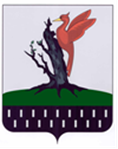 ТАТАРСТАН РЕСПУБЛИКАСЫ АЛАБУГА МУНИЦИПАЛЬРАЙОНЫ БАШКАРМА КОМИТЕТЫПОСТАНОВЛЕНИЕКАРАР16.09.2019№ 1402/2ИК ЕМР РТВладелец рекламной конструкцииПочтовый адрес:__________________________________________________________Адрес электронной почты:_________________________________________________Телефон (факс):______________________Банковские реквизиты:ИНН________________________________р/с__________________________________КПП________________________________БИК________________________________Почтовый адрес:________________________________________________________Адрес электронной почты:_______________________________________________Телефон (факс):_____________________Банковские реквизиты:ИНН_______________________________р/с_________________________________КПП_______________________________БИК_______________________________№п/пМесто располо-жения, адресФор-мат(м)Кол-восто-ронСтоимость за данный период (руб.)Срок действия договора1.Итого:Итого:ИК ЕМР РТВладелец рекламной конструкции_________________/________________________/                       _________________/____/М.П.М.П.